EP5 Bed Placement Office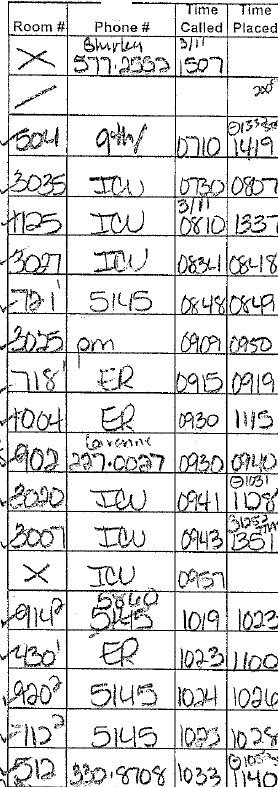 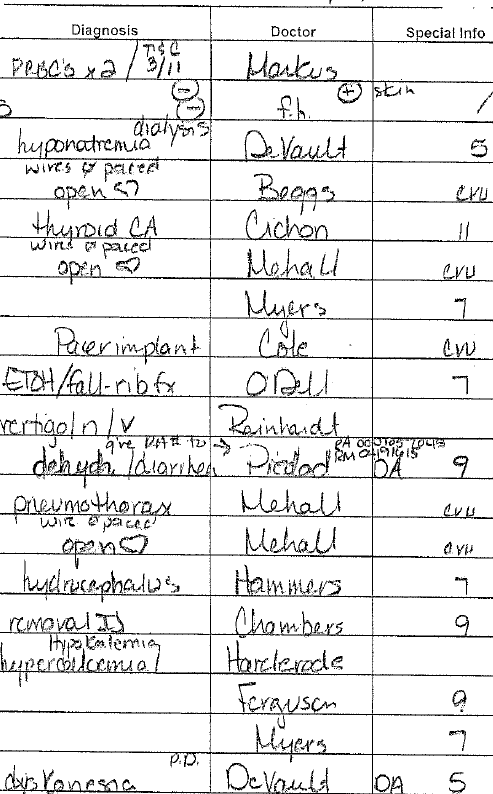 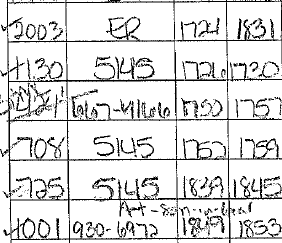 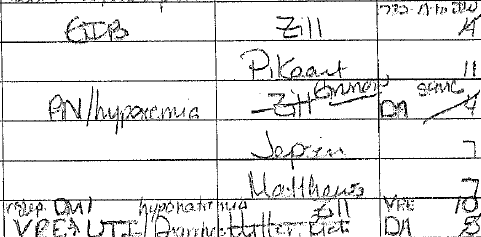 